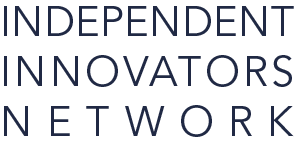 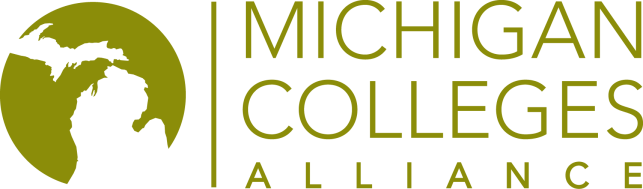 INDEPENDENT INNOVATORS NETWORK SCHOLARSHIPAPPLICATIONS OPEN NOW!ABOUT THE SCHOLARSHIPMichigan Colleges Alliance (MCA) is pleased to announce the fourth round of its student entrepreneurship scholarship challenge – the Independent Innovators Network scholarship.  This program awards scholarships up to $7,500 based on the strength of student applications outlining a business or social entrepreneurship concept.WHO IS ELIGIBLEAll full-time undergraduate and graduate students in any major/program at MCA member colleges and universities with scholarship need.  Scholarship must be used at a MCA member college or university in an upcoming semester.Students must have a faculty mentor who provides guidance and reviews their plans prior to submission.  Faculty sponsor stipends of $500 will be provided for successful proposals.OTHER FEATURES (new this year!)In partnership with the Ford Motor Company Fund and the Henry Ford Learning Institute, winning student-faculty teams will be eligible to participate in an overnight Design Thinking workshop to help sharpen and refine their ideas for potential marketplace application.  Concepts with demonstrated promise following this session will receive more advanced coaching sessions next summer, as well as possible access to venture funding.Coaching Session in Lansing, MI:  April 12-13, 2019 – please save the dateHOW TO APPLYStep 1:    Identify your business or social entrepreneurship conceptStep 2:    Ask a faculty member to be your mentor for the scholarship application.  Discuss your idea!Step 3:    Download and complete a first draft of the “executive summary” application form outlining   
                your new business venture idea or actionable social entrepreneurship concept.  Download 
                the application form here:  www.wearetheindependents.com/innovators Step 4:    Review your application with your faculty mentorStep 5:    Submit your application: www.wearetheindependents.com/innovatorsConcepts will be reviewed according to several criteria, as defined by the IIN Steering Committee:Comprehensiveness and clarity: Is the concept well thought out and clearly presented? (10 points)Relevance: Does the concept address a real need or problem to be solved? (25 points)Viability: How feasible is the concept?  Does it acknowledge challenges or obstacles? (25 points)Innovation: Does the concept address the business or social need in a unique, differentiated way? (40 points)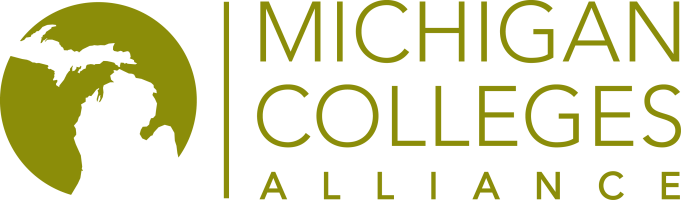 INDEPENDENT 
INNOVATORS NETWORK


PLEASE BE AWARE OF THE CHARACTER LIMITS.  The online form will cut off text that exceeds the limits.First NameLast NameEmailPhone NumberCollege or UniversityClass (Freshman, Sophomore…)MajorMajorMajorFaculty Mentor NameFaculty Mentor TitleConcept TitleConcept TitleConcept TitleWhat is the "elevator pitch" for your concept, a summary of the main idea that you could articulate in an elevator ride? MAX. 600 CHARACTERS, including spaces.What unmet need in the market or society does your concept address? MAX. 900 CHARACTERS, including spaces.Describe the steps needed to convert this concept into an actual enterprise. MAX. 900 CHARACTERS, including spaces.What might be some key constraints in launching your concept?  MAX. 900 CHARACTERS, including spaces.Identify current products, businesses or alternative strategies that compete with your idea. What advantages does your concept offer among alternative approaches?  MAX. 900 CHARACTERS, including spaces.